ПРОГРАММА СИМПОЗИУМАПрограммный комитет СимпозиумаОрганизационный комитет СимпозиумаПредварительная научная программаСекция 1. 14 сентября 2018 годаСекция 2. 15 сентября 2018 годаПредседатель программного комитета	                   В.А. Черешнев 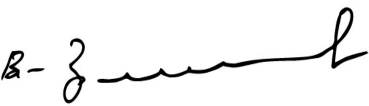 Председатель программного комитетаЧерешнев Валерий АлександровичЗаместитель председателя программного комитетаКиоши Куракава (Япония)Состав программного комитета Жиляев Евгений Валерьевич, Костик Михаил Михайлович, Ташима Накаджима (Япония), Моисеев Вячеслав ИвановичПредседатель организационного комитетаМалышев Игорь ЮрьевичЗаместитель председателя организационного комитетаКусуки Нишиока (Япония)Состав организационного комитета Лямина Светлана Владимировна, Кузнецова Лариса Вячеславовна, Головизнин Марк ВасильевичИчи Морита (Япония)Тип доклада (пленарный, устный, стендовый)ФИО докладчикаНазвание докладаУстный докладЧерешнев Валерий АлександровичК 110-летию (1908 г) присуждения Нобелевской премии И Мечникову и П. ЭрлихуУстный докладМалышев Игорь ЮрьевичМакрофаги - от Мечникова до сегодняшних днейУстный докладМоисеев Вячеслав ИвановичФилософские основы интегративной медицины и биологииУстный докладГоловизнин Марк ВасильевичИммунология тимуса на современном этапе: молекулярные, клеточные и клинические подходыУстный докладКусуки Нишиока (Япония) «Биоревматология как междисциплинарный исследовательский проект»Устный докладИчи Морита (Япония)История создания японского научного медицинского фонда и его международная кооперацияУстный докладКолода Дмитрий Евгеньевич (компания Такеда-Россия)Компания «Такеда» - фокус на инновацииУстный докладПихлак Андрей ЭдуардовичПодагра как классическая модель аутовоспалительного заболевания Устный докладТашима Накаджима (Япония)Синовиалин при ревматоидном артрите: патогенетическая роль и клиническая значимостьУстный докладЖиляев Евгений ВалерьевичПерсонализация таргетной терапии ревматоидного артритаУстный докладКиоши Куракава (Япония)Социальные детерминанты здоровьяУстный докладКостик Михаил МихайловичНебактериальный остеомиелит: клиника, диагностика и лечениеУстные доклады на английском языке с обсуждениемМолодые ученые доклады из разных областей фундаментальной и практической медицины